Monitoring and Assessment - 2021Cobram Primary School (6209)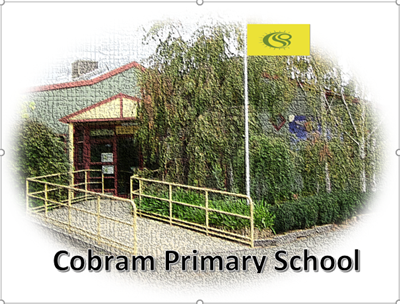 Monitoring and Assessment - 2021Term 1 monitoring (optional)Monitoring and Assessment - 2021Mid-year monitoringMonitoring and Assessment - 2021Term 3 monitoring (optional)Monitoring and Assessment - 2021End-of-year monitoringMonitoring and Self-assessment - 2021SEIL FeedbackGoal 1Goal 12021 Priorities Goal2021 Priorities Goal2021 Priorities Goal2021 Priorities Goal12 Month Target 1.112 Month Target 1.11. Learning catch up & extension - student point of learning will be identified using our assessment schedule, targeted learning programs will be implemented and additional department initiatives utilised. 
2. Happy active healthy kids - targeted wellbeing programs will be implemented with a whole school approach
3. Connected schools will be achieved through student voice & agency, communication with families, shared professional learning with other schools1. Learning catch up & extension - student point of learning will be identified using our assessment schedule, targeted learning programs will be implemented and additional department initiatives utilised. 
2. Happy active healthy kids - targeted wellbeing programs will be implemented with a whole school approach
3. Connected schools will be achieved through student voice & agency, communication with families, shared professional learning with other schools1. Learning catch up & extension - student point of learning will be identified using our assessment schedule, targeted learning programs will be implemented and additional department initiatives utilised. 
2. Happy active healthy kids - targeted wellbeing programs will be implemented with a whole school approach
3. Connected schools will be achieved through student voice & agency, communication with families, shared professional learning with other schools1. Learning catch up & extension - student point of learning will be identified using our assessment schedule, targeted learning programs will be implemented and additional department initiatives utilised. 
2. Happy active healthy kids - targeted wellbeing programs will be implemented with a whole school approach
3. Connected schools will be achieved through student voice & agency, communication with families, shared professional learning with other schoolsKIS 1.aCurriculum planning and assessmentKIS 1.aCurriculum planning and assessmentLearning, catch-up and extension priorityLearning, catch-up and extension priorityLearning, catch-up and extension priorityLearning, catch-up and extension priorityActionsActionsAt a whole school level we will:
Develop data literacy of teachers and education support staff to inform understanding of student needs and progress, and identify students requiring additional support
Embed or professional/team structures to support teacher collaboration and reflection of strengthen teaching practice 
Plan whole school professional learning on identified core-curriculum priority areas throughout the year (i.e. the instructional model, Writer’s workshop)
At a classroom level we will:
Prioritise curriculum ‘essentials’: mathematics, reading, writing. 
Use team planning structures and prioritse time for staff to collaboratively plan units of work with a focus on differentiation
At an individual level we will:
Establish a small group tutoring programs
Plan whole school professional learning on differentiation
Prioritise time for teachers to discuss and adapt strategies working for individual students
Build staff capacity to understand and implement IEPs
Tutor learning Initiative / Hiring of tutors as appropriate At a whole school level we will:
Develop data literacy of teachers and education support staff to inform understanding of student needs and progress, and identify students requiring additional support
Embed or professional/team structures to support teacher collaboration and reflection of strengthen teaching practice 
Plan whole school professional learning on identified core-curriculum priority areas throughout the year (i.e. the instructional model, Writer’s workshop)
At a classroom level we will:
Prioritise curriculum ‘essentials’: mathematics, reading, writing. 
Use team planning structures and prioritse time for staff to collaboratively plan units of work with a focus on differentiation
At an individual level we will:
Establish a small group tutoring programs
Plan whole school professional learning on differentiation
Prioritise time for teachers to discuss and adapt strategies working for individual students
Build staff capacity to understand and implement IEPs
Tutor learning Initiative / Hiring of tutors as appropriate At a whole school level we will:
Develop data literacy of teachers and education support staff to inform understanding of student needs and progress, and identify students requiring additional support
Embed or professional/team structures to support teacher collaboration and reflection of strengthen teaching practice 
Plan whole school professional learning on identified core-curriculum priority areas throughout the year (i.e. the instructional model, Writer’s workshop)
At a classroom level we will:
Prioritise curriculum ‘essentials’: mathematics, reading, writing. 
Use team planning structures and prioritse time for staff to collaboratively plan units of work with a focus on differentiation
At an individual level we will:
Establish a small group tutoring programs
Plan whole school professional learning on differentiation
Prioritise time for teachers to discuss and adapt strategies working for individual students
Build staff capacity to understand and implement IEPs
Tutor learning Initiative / Hiring of tutors as appropriate At a whole school level we will:
Develop data literacy of teachers and education support staff to inform understanding of student needs and progress, and identify students requiring additional support
Embed or professional/team structures to support teacher collaboration and reflection of strengthen teaching practice 
Plan whole school professional learning on identified core-curriculum priority areas throughout the year (i.e. the instructional model, Writer’s workshop)
At a classroom level we will:
Prioritise curriculum ‘essentials’: mathematics, reading, writing. 
Use team planning structures and prioritse time for staff to collaboratively plan units of work with a focus on differentiation
At an individual level we will:
Establish a small group tutoring programs
Plan whole school professional learning on differentiation
Prioritise time for teachers to discuss and adapt strategies working for individual students
Build staff capacity to understand and implement IEPs
Tutor learning Initiative / Hiring of tutors as appropriate OutcomesOutcomesTeachers will confidently and accurately identify student learning needs of their students
PCTs will meet to engage in reflective practice, evaluate and plan curriculum, assessments, lessons
Teachers will consistently and explicitly implement the school’s instructional model
Students will know how lessons are structured and how this supports their learning
Teachers will consistently implement the agreed assessment schedule 
Teacher will provide regular feedback and monitor student progress using data collation processes developed by the SIT  
Students in need of targeted academic support or intervention will be identified and supported
Students will know what their next steps are to progress their learningTeachers will confidently and accurately identify student learning needs of their students
PCTs will meet to engage in reflective practice, evaluate and plan curriculum, assessments, lessons
Teachers will consistently and explicitly implement the school’s instructional model
Students will know how lessons are structured and how this supports their learning
Teachers will consistently implement the agreed assessment schedule 
Teacher will provide regular feedback and monitor student progress using data collation processes developed by the SIT  
Students in need of targeted academic support or intervention will be identified and supported
Students will know what their next steps are to progress their learningTeachers will confidently and accurately identify student learning needs of their students
PCTs will meet to engage in reflective practice, evaluate and plan curriculum, assessments, lessons
Teachers will consistently and explicitly implement the school’s instructional model
Students will know how lessons are structured and how this supports their learning
Teachers will consistently implement the agreed assessment schedule 
Teacher will provide regular feedback and monitor student progress using data collation processes developed by the SIT  
Students in need of targeted academic support or intervention will be identified and supported
Students will know what their next steps are to progress their learningTeachers will confidently and accurately identify student learning needs of their students
PCTs will meet to engage in reflective practice, evaluate and plan curriculum, assessments, lessons
Teachers will consistently and explicitly implement the school’s instructional model
Students will know how lessons are structured and how this supports their learning
Teachers will consistently implement the agreed assessment schedule 
Teacher will provide regular feedback and monitor student progress using data collation processes developed by the SIT  
Students in need of targeted academic support or intervention will be identified and supported
Students will know what their next steps are to progress their learningSuccess IndicatorsSuccess IndicatorsTeachers’ formative assessment data and teacher judgement data 
Teacher records and observations of student progress
Classroom observations and learning walks demonstrating take up of professional learning strategies
Documentation and data from formative assessments (Conferencing notes)
A documented assessment schedule and evidence of teachers inputting data and moderating assessments 
Data collation indicating clearly student progress
Data used to identify students for tailored supports 
Differentiated resources used in tailored supports
Assessment data and student surveys from intervention groups
Progress against Individual Education PlansTeachers’ formative assessment data and teacher judgement data 
Teacher records and observations of student progress
Classroom observations and learning walks demonstrating take up of professional learning strategies
Documentation and data from formative assessments (Conferencing notes)
A documented assessment schedule and evidence of teachers inputting data and moderating assessments 
Data collation indicating clearly student progress
Data used to identify students for tailored supports 
Differentiated resources used in tailored supports
Assessment data and student surveys from intervention groups
Progress against Individual Education PlansTeachers’ formative assessment data and teacher judgement data 
Teacher records and observations of student progress
Classroom observations and learning walks demonstrating take up of professional learning strategies
Documentation and data from formative assessments (Conferencing notes)
A documented assessment schedule and evidence of teachers inputting data and moderating assessments 
Data collation indicating clearly student progress
Data used to identify students for tailored supports 
Differentiated resources used in tailored supports
Assessment data and student surveys from intervention groups
Progress against Individual Education PlansTeachers’ formative assessment data and teacher judgement data 
Teacher records and observations of student progress
Classroom observations and learning walks demonstrating take up of professional learning strategies
Documentation and data from formative assessments (Conferencing notes)
A documented assessment schedule and evidence of teachers inputting data and moderating assessments 
Data collation indicating clearly student progress
Data used to identify students for tailored supports 
Differentiated resources used in tailored supports
Assessment data and student surveys from intervention groups
Progress against Individual Education PlansDelivery of the annual actions for this KISDelivery of the annual actions for this KISEnablersEnablersBarriersBarriersCommentary on progressCommentary on progressFuture planningFuture planningOPTIONAL: Upload EvidenceOPTIONAL: Upload EvidenceActivities and MilestonesActivityActivityWhoWhenPercentage completeActivity 1Establish criteria for identifying students requiring individual and tailored support Establish criteria for identifying students requiring individual and tailored support  All Staff Leadership Teamfrom:
Term 1to:
Term 40%Activity 2Establish processes/structures for collecting and monitoring school-wide dataEstablish processes/structures for collecting and monitoring school-wide data Leadership Teamfrom:
Term 1to:
Term 40%Activity 3Schedule and organise professional learning on formative assessment and collecting, analysing, responding to and monitoring data throughout the year.Schedule and organise professional learning on formative assessment and collecting, analysing, responding to and monitoring data throughout the year. All Staff Leadership Teamfrom:
Term 1to:
Term 40%Activity 4Establish resourcing for individual and tailored support programsEstablish resourcing for individual and tailored support programs Leadership Teamfrom:
Term 1to:
Term 40%Activity 5Schedule and organise professional development on instructional practices and teaching and learning. Schedule and organise professional development on instructional practices and teaching and learning.  All Staff Leadership Teamfrom:
Term 1to:
Term 40%KIS 1.bHealth and wellbeingKIS 1.bHealth and wellbeingHappy, active and healthy kids priorityHappy, active and healthy kids priorityHappy, active and healthy kids priorityHappy, active and healthy kids priorityActionsActionsEstablish a whole school approach to social-emotional learning or belonging and engagement
Ensure all students can re-engage in all forms of the arts, including music, dance, drama and visual arts
Establish an agreed approach to monitoring and responding to student wellbeing concerns
Target counselling for individual students with acute needs (consider resourcing for the wellbeing team) 
Establish mentoring sessions from positive role models focused on self-awareness, self-management, problem solving and social skillEstablish a whole school approach to social-emotional learning or belonging and engagement
Ensure all students can re-engage in all forms of the arts, including music, dance, drama and visual arts
Establish an agreed approach to monitoring and responding to student wellbeing concerns
Target counselling for individual students with acute needs (consider resourcing for the wellbeing team) 
Establish mentoring sessions from positive role models focused on self-awareness, self-management, problem solving and social skillEstablish a whole school approach to social-emotional learning or belonging and engagement
Ensure all students can re-engage in all forms of the arts, including music, dance, drama and visual arts
Establish an agreed approach to monitoring and responding to student wellbeing concerns
Target counselling for individual students with acute needs (consider resourcing for the wellbeing team) 
Establish mentoring sessions from positive role models focused on self-awareness, self-management, problem solving and social skillEstablish a whole school approach to social-emotional learning or belonging and engagement
Ensure all students can re-engage in all forms of the arts, including music, dance, drama and visual arts
Establish an agreed approach to monitoring and responding to student wellbeing concerns
Target counselling for individual students with acute needs (consider resourcing for the wellbeing team) 
Establish mentoring sessions from positive role models focused on self-awareness, self-management, problem solving and social skillOutcomesOutcomesTeachers, leaders and the school community will share a common understanding of the whole school approach to wellbeing
Teachers and leaders will integrate social-emotional learning into school practice, policies and programs
At-risk students will be identified and receive targeted support in a timely manner
Students will have strong relationships with peers
Students with acute needs will receive individualised support with regular monitoring and student support group meetings (with parents) where appropriate
Students will experience more success in classesTeachers, leaders and the school community will share a common understanding of the whole school approach to wellbeing
Teachers and leaders will integrate social-emotional learning into school practice, policies and programs
At-risk students will be identified and receive targeted support in a timely manner
Students will have strong relationships with peers
Students with acute needs will receive individualised support with regular monitoring and student support group meetings (with parents) where appropriate
Students will experience more success in classesTeachers, leaders and the school community will share a common understanding of the whole school approach to wellbeing
Teachers and leaders will integrate social-emotional learning into school practice, policies and programs
At-risk students will be identified and receive targeted support in a timely manner
Students will have strong relationships with peers
Students with acute needs will receive individualised support with regular monitoring and student support group meetings (with parents) where appropriate
Students will experience more success in classesTeachers, leaders and the school community will share a common understanding of the whole school approach to wellbeing
Teachers and leaders will integrate social-emotional learning into school practice, policies and programs
At-risk students will be identified and receive targeted support in a timely manner
Students will have strong relationships with peers
Students with acute needs will receive individualised support with regular monitoring and student support group meetings (with parents) where appropriate
Students will experience more success in classesSuccess IndicatorsSuccess IndicatorsStudents engagement in wellbeing programs (feedback, participation, classroom observations)
Documentation of referrals and communication processes regarding monitoring and escalating wellbeing concerns
Teacher reports of student wellbeing concerns
Data used to identify students in need of targeted support Students engagement in wellbeing programs (feedback, participation, classroom observations)
Documentation of referrals and communication processes regarding monitoring and escalating wellbeing concerns
Teacher reports of student wellbeing concerns
Data used to identify students in need of targeted support Students engagement in wellbeing programs (feedback, participation, classroom observations)
Documentation of referrals and communication processes regarding monitoring and escalating wellbeing concerns
Teacher reports of student wellbeing concerns
Data used to identify students in need of targeted support Students engagement in wellbeing programs (feedback, participation, classroom observations)
Documentation of referrals and communication processes regarding monitoring and escalating wellbeing concerns
Teacher reports of student wellbeing concerns
Data used to identify students in need of targeted support Delivery of the annual actions for this KISDelivery of the annual actions for this KISEnablersEnablersBarriersBarriersCommentary on progressCommentary on progressFuture planningFuture planningOPTIONAL: Upload EvidenceOPTIONAL: Upload EvidenceActivities and MilestonesActivityActivityWhoWhenPercentage completeActivity 1Hold professional learning for teachers implementing The Resillience Project as an approach to wellbeingHold professional learning for teachers implementing The Resillience Project as an approach to wellbeing Leadership Teamfrom:
Term 1to:
Term 40%Activity 2Provide clarity of roles and responsibility of teachers, education support staff and middle leadersProvide clarity of roles and responsibility of teachers, education support staff and middle leaders Leadership Teamfrom:
Term 1to:
Term 10%Activity 3Develop curriculum resources (The Resillience Project) which reflect wellbeing and social-emotional learning focusDevelop curriculum resources (The Resillience Project) which reflect wellbeing and social-emotional learning focus Leadership Teamfrom:
Term 1to:
Term 40%KIS 1.cBuilding communitiesKIS 1.cBuilding communitiesConnected schools priorityConnected schools priorityConnected schools priorityConnected schools priorityActionsActionsPlan for school facilities and grounds works that will mean every school is a great place to learn 
Engage in PLCs/PLTs to foster collaboration, build collective efficacy and build digital learning pedagogy
Ensure the benefits of digital learning continue to be available to every student 
Ensure that the wider community are involved in learning activities and given opportunities to engage with the school
Continue to facilitate learning walks and professional development for other schools that wish to see the workshop model in actionPlan for school facilities and grounds works that will mean every school is a great place to learn 
Engage in PLCs/PLTs to foster collaboration, build collective efficacy and build digital learning pedagogy
Ensure the benefits of digital learning continue to be available to every student 
Ensure that the wider community are involved in learning activities and given opportunities to engage with the school
Continue to facilitate learning walks and professional development for other schools that wish to see the workshop model in actionPlan for school facilities and grounds works that will mean every school is a great place to learn 
Engage in PLCs/PLTs to foster collaboration, build collective efficacy and build digital learning pedagogy
Ensure the benefits of digital learning continue to be available to every student 
Ensure that the wider community are involved in learning activities and given opportunities to engage with the school
Continue to facilitate learning walks and professional development for other schools that wish to see the workshop model in actionPlan for school facilities and grounds works that will mean every school is a great place to learn 
Engage in PLCs/PLTs to foster collaboration, build collective efficacy and build digital learning pedagogy
Ensure the benefits of digital learning continue to be available to every student 
Ensure that the wider community are involved in learning activities and given opportunities to engage with the school
Continue to facilitate learning walks and professional development for other schools that wish to see the workshop model in actionOutcomesOutcomesThe wider community will feel welcome in the school and regularly use school facilities 
Students will feel connected to their school and have positive attitudes to attendance
All students will be connected to resources and learning opportunitiesThe wider community will feel welcome in the school and regularly use school facilities 
Students will feel connected to their school and have positive attitudes to attendance
All students will be connected to resources and learning opportunitiesThe wider community will feel welcome in the school and regularly use school facilities 
Students will feel connected to their school and have positive attitudes to attendance
All students will be connected to resources and learning opportunitiesThe wider community will feel welcome in the school and regularly use school facilities 
Students will feel connected to their school and have positive attitudes to attendance
All students will be connected to resources and learning opportunitiesSuccess IndicatorsSuccess IndicatorsWhole school surveys (SSS, AToSS) 
Student perception and survey data
Parent Opinion Surveys and staff Opinion Surveys Whole school surveys (SSS, AToSS) 
Student perception and survey data
Parent Opinion Surveys and staff Opinion Surveys Whole school surveys (SSS, AToSS) 
Student perception and survey data
Parent Opinion Surveys and staff Opinion Surveys Whole school surveys (SSS, AToSS) 
Student perception and survey data
Parent Opinion Surveys and staff Opinion Surveys Delivery of the annual actions for this KISDelivery of the annual actions for this KISEnablersEnablersBarriersBarriersCommentary on progressCommentary on progressFuture planningFuture planningOPTIONAL: Upload EvidenceOPTIONAL: Upload EvidenceActivities and MilestonesActivityActivityWhoWhenPercentage completeActivity 1Host learning walks and professional development conversations for other schoolsHost learning walks and professional development conversations for other schools Leadership Teamfrom:
Term 1to:
Term 40%Activity 2Invite local community members and leaders to school open days, assemblies, concerts and other school eventsInvite local community members and leaders to school open days, assemblies, concerts and other school events All Staff Leadership Teamfrom:
Term 1to:
Term 40%Activity 3Routinely prioritise time in staff meetings to review engagement data and identify students and parents/carers/kin at risk of disengagementRoutinely prioritise time in staff meetings to review engagement data and identify students and parents/carers/kin at risk of disengagement All Staff Leadership Teamfrom:
Term 1to:
Term 40%Goal 1Goal 12021 Priorities Goal2021 Priorities Goal2021 Priorities Goal2021 Priorities Goal12 Month Target 1.112 Month Target 1.11. Learning catch up & extension - student point of learning will be identified using our assessment schedule, targeted learning programs will be implemented and additional department initiatives utilised. 
2. Happy active healthy kids - targeted wellbeing programs will be implemented with a whole school approach
3. Connected schools will be achieved through student voice & agency, communication with families, shared professional learning with other schools1. Learning catch up & extension - student point of learning will be identified using our assessment schedule, targeted learning programs will be implemented and additional department initiatives utilised. 
2. Happy active healthy kids - targeted wellbeing programs will be implemented with a whole school approach
3. Connected schools will be achieved through student voice & agency, communication with families, shared professional learning with other schools1. Learning catch up & extension - student point of learning will be identified using our assessment schedule, targeted learning programs will be implemented and additional department initiatives utilised. 
2. Happy active healthy kids - targeted wellbeing programs will be implemented with a whole school approach
3. Connected schools will be achieved through student voice & agency, communication with families, shared professional learning with other schools1. Learning catch up & extension - student point of learning will be identified using our assessment schedule, targeted learning programs will be implemented and additional department initiatives utilised. 
2. Happy active healthy kids - targeted wellbeing programs will be implemented with a whole school approach
3. Connected schools will be achieved through student voice & agency, communication with families, shared professional learning with other schoolsKIS 1.aCurriculum planning and assessmentKIS 1.aCurriculum planning and assessmentLearning, catch-up and extension priorityLearning, catch-up and extension priorityLearning, catch-up and extension priorityLearning, catch-up and extension priorityActionsActionsAt a whole school level we will:
Develop data literacy of teachers and education support staff to inform understanding of student needs and progress, and identify students requiring additional support
Embed or professional/team structures to support teacher collaboration and reflection of strengthen teaching practice 
Plan whole school professional learning on identified core-curriculum priority areas throughout the year (i.e. the instructional model, Writer’s workshop)
At a classroom level we will:
Prioritise curriculum ‘essentials’: mathematics, reading, writing. 
Use team planning structures and prioritse time for staff to collaboratively plan units of work with a focus on differentiation
At an individual level we will:
Establish a small group tutoring programs
Plan whole school professional learning on differentiation
Prioritise time for teachers to discuss and adapt strategies working for individual students
Build staff capacity to understand and implement IEPs
Tutor learning Initiative / Hiring of tutors as appropriate At a whole school level we will:
Develop data literacy of teachers and education support staff to inform understanding of student needs and progress, and identify students requiring additional support
Embed or professional/team structures to support teacher collaboration and reflection of strengthen teaching practice 
Plan whole school professional learning on identified core-curriculum priority areas throughout the year (i.e. the instructional model, Writer’s workshop)
At a classroom level we will:
Prioritise curriculum ‘essentials’: mathematics, reading, writing. 
Use team planning structures and prioritse time for staff to collaboratively plan units of work with a focus on differentiation
At an individual level we will:
Establish a small group tutoring programs
Plan whole school professional learning on differentiation
Prioritise time for teachers to discuss and adapt strategies working for individual students
Build staff capacity to understand and implement IEPs
Tutor learning Initiative / Hiring of tutors as appropriate At a whole school level we will:
Develop data literacy of teachers and education support staff to inform understanding of student needs and progress, and identify students requiring additional support
Embed or professional/team structures to support teacher collaboration and reflection of strengthen teaching practice 
Plan whole school professional learning on identified core-curriculum priority areas throughout the year (i.e. the instructional model, Writer’s workshop)
At a classroom level we will:
Prioritise curriculum ‘essentials’: mathematics, reading, writing. 
Use team planning structures and prioritse time for staff to collaboratively plan units of work with a focus on differentiation
At an individual level we will:
Establish a small group tutoring programs
Plan whole school professional learning on differentiation
Prioritise time for teachers to discuss and adapt strategies working for individual students
Build staff capacity to understand and implement IEPs
Tutor learning Initiative / Hiring of tutors as appropriate At a whole school level we will:
Develop data literacy of teachers and education support staff to inform understanding of student needs and progress, and identify students requiring additional support
Embed or professional/team structures to support teacher collaboration and reflection of strengthen teaching practice 
Plan whole school professional learning on identified core-curriculum priority areas throughout the year (i.e. the instructional model, Writer’s workshop)
At a classroom level we will:
Prioritise curriculum ‘essentials’: mathematics, reading, writing. 
Use team planning structures and prioritse time for staff to collaboratively plan units of work with a focus on differentiation
At an individual level we will:
Establish a small group tutoring programs
Plan whole school professional learning on differentiation
Prioritise time for teachers to discuss and adapt strategies working for individual students
Build staff capacity to understand and implement IEPs
Tutor learning Initiative / Hiring of tutors as appropriate OutcomesOutcomesTeachers will confidently and accurately identify student learning needs of their students
PCTs will meet to engage in reflective practice, evaluate and plan curriculum, assessments, lessons
Teachers will consistently and explicitly implement the school’s instructional model
Students will know how lessons are structured and how this supports their learning
Teachers will consistently implement the agreed assessment schedule 
Teacher will provide regular feedback and monitor student progress using data collation processes developed by the SIT  
Students in need of targeted academic support or intervention will be identified and supported
Students will know what their next steps are to progress their learningTeachers will confidently and accurately identify student learning needs of their students
PCTs will meet to engage in reflective practice, evaluate and plan curriculum, assessments, lessons
Teachers will consistently and explicitly implement the school’s instructional model
Students will know how lessons are structured and how this supports their learning
Teachers will consistently implement the agreed assessment schedule 
Teacher will provide regular feedback and monitor student progress using data collation processes developed by the SIT  
Students in need of targeted academic support or intervention will be identified and supported
Students will know what their next steps are to progress their learningTeachers will confidently and accurately identify student learning needs of their students
PCTs will meet to engage in reflective practice, evaluate and plan curriculum, assessments, lessons
Teachers will consistently and explicitly implement the school’s instructional model
Students will know how lessons are structured and how this supports their learning
Teachers will consistently implement the agreed assessment schedule 
Teacher will provide regular feedback and monitor student progress using data collation processes developed by the SIT  
Students in need of targeted academic support or intervention will be identified and supported
Students will know what their next steps are to progress their learningTeachers will confidently and accurately identify student learning needs of their students
PCTs will meet to engage in reflective practice, evaluate and plan curriculum, assessments, lessons
Teachers will consistently and explicitly implement the school’s instructional model
Students will know how lessons are structured and how this supports their learning
Teachers will consistently implement the agreed assessment schedule 
Teacher will provide regular feedback and monitor student progress using data collation processes developed by the SIT  
Students in need of targeted academic support or intervention will be identified and supported
Students will know what their next steps are to progress their learningSuccess IndicatorsSuccess IndicatorsTeachers’ formative assessment data and teacher judgement data 
Teacher records and observations of student progress
Classroom observations and learning walks demonstrating take up of professional learning strategies
Documentation and data from formative assessments (Conferencing notes)
A documented assessment schedule and evidence of teachers inputting data and moderating assessments 
Data collation indicating clearly student progress
Data used to identify students for tailored supports 
Differentiated resources used in tailored supports
Assessment data and student surveys from intervention groups
Progress against Individual Education PlansTeachers’ formative assessment data and teacher judgement data 
Teacher records and observations of student progress
Classroom observations and learning walks demonstrating take up of professional learning strategies
Documentation and data from formative assessments (Conferencing notes)
A documented assessment schedule and evidence of teachers inputting data and moderating assessments 
Data collation indicating clearly student progress
Data used to identify students for tailored supports 
Differentiated resources used in tailored supports
Assessment data and student surveys from intervention groups
Progress against Individual Education PlansTeachers’ formative assessment data and teacher judgement data 
Teacher records and observations of student progress
Classroom observations and learning walks demonstrating take up of professional learning strategies
Documentation and data from formative assessments (Conferencing notes)
A documented assessment schedule and evidence of teachers inputting data and moderating assessments 
Data collation indicating clearly student progress
Data used to identify students for tailored supports 
Differentiated resources used in tailored supports
Assessment data and student surveys from intervention groups
Progress against Individual Education PlansTeachers’ formative assessment data and teacher judgement data 
Teacher records and observations of student progress
Classroom observations and learning walks demonstrating take up of professional learning strategies
Documentation and data from formative assessments (Conferencing notes)
A documented assessment schedule and evidence of teachers inputting data and moderating assessments 
Data collation indicating clearly student progress
Data used to identify students for tailored supports 
Differentiated resources used in tailored supports
Assessment data and student surveys from intervention groups
Progress against Individual Education PlansDelivery of the annual actions for this KISDelivery of the annual actions for this KISCompletedCompletedCompletedCompletedEnablersWhat enablers are supporting the delivery of this KIS?EnablersWhat enablers are supporting the delivery of this KIS? Sufficient budget Access to resources/programs (i.e. HITS, PLC, Teaching partners, targeted funding) Sufficient time allocated Key Improvement Strategies are able to be implemented Improvement efforts are well focussed (the school was able to prioritise well) Staff capability and consistency of practice Positive staff culture and readiness for change Sufficient budget Access to resources/programs (i.e. HITS, PLC, Teaching partners, targeted funding) Sufficient time allocated Key Improvement Strategies are able to be implemented Improvement efforts are well focussed (the school was able to prioritise well) Staff capability and consistency of practice Positive staff culture and readiness for change Sufficient budget Access to resources/programs (i.e. HITS, PLC, Teaching partners, targeted funding) Sufficient time allocated Key Improvement Strategies are able to be implemented Improvement efforts are well focussed (the school was able to prioritise well) Staff capability and consistency of practice Positive staff culture and readiness for change Sufficient budget Access to resources/programs (i.e. HITS, PLC, Teaching partners, targeted funding) Sufficient time allocated Key Improvement Strategies are able to be implemented Improvement efforts are well focussed (the school was able to prioritise well) Staff capability and consistency of practice Positive staff culture and readiness for changeBarriersWhat barriers are impeding the delivery of this KIS?BarriersWhat barriers are impeding the delivery of this KIS? Workforce constraints i.e. change in leadership, understaffed, staff absence Workforce constraints i.e. change in leadership, understaffed, staff absence Workforce constraints i.e. change in leadership, understaffed, staff absence Workforce constraints i.e. change in leadership, understaffed, staff absenceCommentary on progressWhat changes in behaviour / practice / mindset have been observed?What is the evidence?Commentary on progressWhat changes in behaviour / practice / mindset have been observed?What is the evidence?Use of data has been used by teachers and ES staff to inform students' understanding. This has been clearly evident in Phonics teaching. Team planning has continued to be utilised by all areas of the school for Literacy and Numeracy. Collaboration between graduate and experienced teachers has strengthened teacher practice across learning teams. Our Instructional Model has continued to be implemented by all classrooms. Graduate teachers have implemented our Instructional Model and have adopted the high impact teaching strategies embedded throughout. Graduate teachers have been given extra release time to conduct learning walks in all curriculum areas. Reading, Writing and Mathematics have been prioritised in classroom planning and the whole school timetable. The TLI has supported student need to provide intervention to students. Our whole school scope and sequence for Literacy and Numeracy has been utilised by all areas of the school. 

Evidence has been gathered through the collection and collation of data. Planning documents have been used to monitor the curriculum. Learning Walks have monitored the implementation of our Instructional Model across the school. Use of data has been used by teachers and ES staff to inform students' understanding. This has been clearly evident in Phonics teaching. Team planning has continued to be utilised by all areas of the school for Literacy and Numeracy. Collaboration between graduate and experienced teachers has strengthened teacher practice across learning teams. Our Instructional Model has continued to be implemented by all classrooms. Graduate teachers have implemented our Instructional Model and have adopted the high impact teaching strategies embedded throughout. Graduate teachers have been given extra release time to conduct learning walks in all curriculum areas. Reading, Writing and Mathematics have been prioritised in classroom planning and the whole school timetable. The TLI has supported student need to provide intervention to students. Our whole school scope and sequence for Literacy and Numeracy has been utilised by all areas of the school. 

Evidence has been gathered through the collection and collation of data. Planning documents have been used to monitor the curriculum. Learning Walks have monitored the implementation of our Instructional Model across the school. Use of data has been used by teachers and ES staff to inform students' understanding. This has been clearly evident in Phonics teaching. Team planning has continued to be utilised by all areas of the school for Literacy and Numeracy. Collaboration between graduate and experienced teachers has strengthened teacher practice across learning teams. Our Instructional Model has continued to be implemented by all classrooms. Graduate teachers have implemented our Instructional Model and have adopted the high impact teaching strategies embedded throughout. Graduate teachers have been given extra release time to conduct learning walks in all curriculum areas. Reading, Writing and Mathematics have been prioritised in classroom planning and the whole school timetable. The TLI has supported student need to provide intervention to students. Our whole school scope and sequence for Literacy and Numeracy has been utilised by all areas of the school. 

Evidence has been gathered through the collection and collation of data. Planning documents have been used to monitor the curriculum. Learning Walks have monitored the implementation of our Instructional Model across the school. Use of data has been used by teachers and ES staff to inform students' understanding. This has been clearly evident in Phonics teaching. Team planning has continued to be utilised by all areas of the school for Literacy and Numeracy. Collaboration between graduate and experienced teachers has strengthened teacher practice across learning teams. Our Instructional Model has continued to be implemented by all classrooms. Graduate teachers have implemented our Instructional Model and have adopted the high impact teaching strategies embedded throughout. Graduate teachers have been given extra release time to conduct learning walks in all curriculum areas. Reading, Writing and Mathematics have been prioritised in classroom planning and the whole school timetable. The TLI has supported student need to provide intervention to students. Our whole school scope and sequence for Literacy and Numeracy has been utilised by all areas of the school. 

Evidence has been gathered through the collection and collation of data. Planning documents have been used to monitor the curriculum. Learning Walks have monitored the implementation of our Instructional Model across the school. Future planningWhat action will be taken next?What support is required?Future planningWhat action will be taken next?What support is required?Observations and coaching will be used by leadership in the school to differentiate teacher goals and future growth areas. Mid year data will be utilised during Learning Walks to pinpoint strategies to improve whole class, small group and individual student growth areas. Observations and coaching will be used by leadership in the school to differentiate teacher goals and future growth areas. Mid year data will be utilised during Learning Walks to pinpoint strategies to improve whole class, small group and individual student growth areas. Observations and coaching will be used by leadership in the school to differentiate teacher goals and future growth areas. Mid year data will be utilised during Learning Walks to pinpoint strategies to improve whole class, small group and individual student growth areas. Observations and coaching will be used by leadership in the school to differentiate teacher goals and future growth areas. Mid year data will be utilised during Learning Walks to pinpoint strategies to improve whole class, small group and individual student growth areas. OPTIONAL: Upload EvidenceOPTIONAL: Upload EvidenceActivities and MilestonesActivityActivityWhoWhenPercentage completeActivity 1Schedule and organise professional learning on formative assessment and collecting, analysing, responding to and monitoring data throughout the year.Schedule and organise professional learning on formative assessment and collecting, analysing, responding to and monitoring data throughout the year. All Staff Leadership Teamfrom:
Term 1to:
Term 450%Activity 2Establish resourcing for individual and tailored support programsEstablish resourcing for individual and tailored support programs Leadership Teamfrom:
Term 1to:
Term 450%Activity 3Establish criteria for identifying students requiring individual and tailored support Establish criteria for identifying students requiring individual and tailored support  All Staff Leadership Teamfrom:
Term 1to:
Term 450%Activity 4Establish processes/structures for collecting and monitoring school-wide dataEstablish processes/structures for collecting and monitoring school-wide data Leadership Teamfrom:
Term 1to:
Term 450%Activity 5Schedule and organise professional development on instructional practices and teaching and learning. Schedule and organise professional development on instructional practices and teaching and learning.  All Staff Leadership Teamfrom:
Term 1to:
Term 450%KIS 1.bHealth and wellbeingKIS 1.bHealth and wellbeingHappy, active and healthy kids priorityHappy, active and healthy kids priorityHappy, active and healthy kids priorityHappy, active and healthy kids priorityActionsActionsEstablish a whole school approach to social-emotional learning or belonging and engagement
Ensure all students can re-engage in all forms of the arts, including music, dance, drama and visual arts
Establish an agreed approach to monitoring and responding to student wellbeing concerns
Target counselling for individual students with acute needs (consider resourcing for the wellbeing team) 
Establish mentoring sessions from positive role models focused on self-awareness, self-management, problem solving and social skillEstablish a whole school approach to social-emotional learning or belonging and engagement
Ensure all students can re-engage in all forms of the arts, including music, dance, drama and visual arts
Establish an agreed approach to monitoring and responding to student wellbeing concerns
Target counselling for individual students with acute needs (consider resourcing for the wellbeing team) 
Establish mentoring sessions from positive role models focused on self-awareness, self-management, problem solving and social skillEstablish a whole school approach to social-emotional learning or belonging and engagement
Ensure all students can re-engage in all forms of the arts, including music, dance, drama and visual arts
Establish an agreed approach to monitoring and responding to student wellbeing concerns
Target counselling for individual students with acute needs (consider resourcing for the wellbeing team) 
Establish mentoring sessions from positive role models focused on self-awareness, self-management, problem solving and social skillEstablish a whole school approach to social-emotional learning or belonging and engagement
Ensure all students can re-engage in all forms of the arts, including music, dance, drama and visual arts
Establish an agreed approach to monitoring and responding to student wellbeing concerns
Target counselling for individual students with acute needs (consider resourcing for the wellbeing team) 
Establish mentoring sessions from positive role models focused on self-awareness, self-management, problem solving and social skillOutcomesOutcomesTeachers, leaders and the school community will share a common understanding of the whole school approach to wellbeing
Teachers and leaders will integrate social-emotional learning into school practice, policies and programs
At-risk students will be identified and receive targeted support in a timely manner
Students will have strong relationships with peers
Students with acute needs will receive individualised support with regular monitoring and student support group meetings (with parents) where appropriate
Students will experience more success in classesTeachers, leaders and the school community will share a common understanding of the whole school approach to wellbeing
Teachers and leaders will integrate social-emotional learning into school practice, policies and programs
At-risk students will be identified and receive targeted support in a timely manner
Students will have strong relationships with peers
Students with acute needs will receive individualised support with regular monitoring and student support group meetings (with parents) where appropriate
Students will experience more success in classesTeachers, leaders and the school community will share a common understanding of the whole school approach to wellbeing
Teachers and leaders will integrate social-emotional learning into school practice, policies and programs
At-risk students will be identified and receive targeted support in a timely manner
Students will have strong relationships with peers
Students with acute needs will receive individualised support with regular monitoring and student support group meetings (with parents) where appropriate
Students will experience more success in classesTeachers, leaders and the school community will share a common understanding of the whole school approach to wellbeing
Teachers and leaders will integrate social-emotional learning into school practice, policies and programs
At-risk students will be identified and receive targeted support in a timely manner
Students will have strong relationships with peers
Students with acute needs will receive individualised support with regular monitoring and student support group meetings (with parents) where appropriate
Students will experience more success in classesSuccess IndicatorsSuccess IndicatorsStudents engagement in wellbeing programs (feedback, participation, classroom observations)
Documentation of referrals and communication processes regarding monitoring and escalating wellbeing concerns
Teacher reports of student wellbeing concerns
Data used to identify students in need of targeted support Students engagement in wellbeing programs (feedback, participation, classroom observations)
Documentation of referrals and communication processes regarding monitoring and escalating wellbeing concerns
Teacher reports of student wellbeing concerns
Data used to identify students in need of targeted support Students engagement in wellbeing programs (feedback, participation, classroom observations)
Documentation of referrals and communication processes regarding monitoring and escalating wellbeing concerns
Teacher reports of student wellbeing concerns
Data used to identify students in need of targeted support Students engagement in wellbeing programs (feedback, participation, classroom observations)
Documentation of referrals and communication processes regarding monitoring and escalating wellbeing concerns
Teacher reports of student wellbeing concerns
Data used to identify students in need of targeted support Delivery of the annual actions for this KISDelivery of the annual actions for this KISCompletedCompletedCompletedCompletedEnablersWhat enablers are supporting the delivery of this KIS?EnablersWhat enablers are supporting the delivery of this KIS? Improvement efforts are well focussed (the school was able to prioritise well) School review has refocussed directions for the school Staff capability and consistency of practice Positive staff culture and readiness for change Improvement efforts are well focussed (the school was able to prioritise well) School review has refocussed directions for the school Staff capability and consistency of practice Positive staff culture and readiness for change Improvement efforts are well focussed (the school was able to prioritise well) School review has refocussed directions for the school Staff capability and consistency of practice Positive staff culture and readiness for change Improvement efforts are well focussed (the school was able to prioritise well) School review has refocussed directions for the school Staff capability and consistency of practice Positive staff culture and readiness for changeBarriersWhat barriers are impeding the delivery of this KIS?BarriersWhat barriers are impeding the delivery of this KIS? Workforce constraints i.e. change in leadership, understaffed, staff absence Workforce constraints i.e. change in leadership, understaffed, staff absence Workforce constraints i.e. change in leadership, understaffed, staff absence Workforce constraints i.e. change in leadership, understaffed, staff absenceCommentary on progressWhat changes in behaviour / practice / mindset have been observed?What is the evidence?Commentary on progressWhat changes in behaviour / practice / mindset have been observed?What is the evidence?Our school has implemented "The Resilience Project' curriculum as a whole school approach. This has only further complemented our wellbeing and mindfulness approach. Students have been learning about the three pillars of the program which are gratitude, empathy and mindfulness. We have employed a social worker full time to support our wellbeing program. This will ensure that counselling, play therapy and effective case management can be utilised throughout the school. 

'The Resilience Project' curriculum notebooks can be used to measure the programs implementation and effectiveness. At risk students have been identified and IEP/behaviour plans have been put in place to support students. Attendance data has been collated to monitor 'at risk' attendance. Our school has implemented "The Resilience Project' curriculum as a whole school approach. This has only further complemented our wellbeing and mindfulness approach. Students have been learning about the three pillars of the program which are gratitude, empathy and mindfulness. We have employed a social worker full time to support our wellbeing program. This will ensure that counselling, play therapy and effective case management can be utilised throughout the school. 

'The Resilience Project' curriculum notebooks can be used to measure the programs implementation and effectiveness. At risk students have been identified and IEP/behaviour plans have been put in place to support students. Attendance data has been collated to monitor 'at risk' attendance. Our school has implemented "The Resilience Project' curriculum as a whole school approach. This has only further complemented our wellbeing and mindfulness approach. Students have been learning about the three pillars of the program which are gratitude, empathy and mindfulness. We have employed a social worker full time to support our wellbeing program. This will ensure that counselling, play therapy and effective case management can be utilised throughout the school. 

'The Resilience Project' curriculum notebooks can be used to measure the programs implementation and effectiveness. At risk students have been identified and IEP/behaviour plans have been put in place to support students. Attendance data has been collated to monitor 'at risk' attendance. Our school has implemented "The Resilience Project' curriculum as a whole school approach. This has only further complemented our wellbeing and mindfulness approach. Students have been learning about the three pillars of the program which are gratitude, empathy and mindfulness. We have employed a social worker full time to support our wellbeing program. This will ensure that counselling, play therapy and effective case management can be utilised throughout the school. 

'The Resilience Project' curriculum notebooks can be used to measure the programs implementation and effectiveness. At risk students have been identified and IEP/behaviour plans have been put in place to support students. Attendance data has been collated to monitor 'at risk' attendance. Future planningWhat action will be taken next?What support is required?Future planningWhat action will be taken next?What support is required?Student surveys can be conducted to review the implementation of 'The Resilience Project' curriculum. Student surveys can be conducted to review the implementation of 'The Resilience Project' curriculum. Student surveys can be conducted to review the implementation of 'The Resilience Project' curriculum. Student surveys can be conducted to review the implementation of 'The Resilience Project' curriculum. OPTIONAL: Upload EvidenceOPTIONAL: Upload EvidenceActivities and MilestonesActivityActivityWhoWhenPercentage completeActivity 1Hold professional learning for teachers implementing The Resillience Project as an approach to wellbeingHold professional learning for teachers implementing The Resillience Project as an approach to wellbeing Leadership Teamfrom:
Term 1to:
Term 450%Activity 2Develop curriculum resources (The Resillience Project) which reflect wellbeing and social-emotional learning focusDevelop curriculum resources (The Resillience Project) which reflect wellbeing and social-emotional learning focus Leadership Teamfrom:
Term 1to:
Term 450%Activity 3Provide clarity of roles and responsibility of teachers, education support staff and middle leadersProvide clarity of roles and responsibility of teachers, education support staff and middle leaders Leadership Teamfrom:
Term 1to:
Term 150%KIS 1.cBuilding communitiesKIS 1.cBuilding communitiesConnected schools priorityConnected schools priorityConnected schools priorityConnected schools priorityActionsActionsPlan for school facilities and grounds works that will mean every school is a great place to learn 
Engage in PLCs/PLTs to foster collaboration, build collective efficacy and build digital learning pedagogy
Ensure the benefits of digital learning continue to be available to every student 
Ensure that the wider community are involved in learning activities and given opportunities to engage with the school
Continue to facilitate learning walks and professional development for other schools that wish to see the workshop model in actionPlan for school facilities and grounds works that will mean every school is a great place to learn 
Engage in PLCs/PLTs to foster collaboration, build collective efficacy and build digital learning pedagogy
Ensure the benefits of digital learning continue to be available to every student 
Ensure that the wider community are involved in learning activities and given opportunities to engage with the school
Continue to facilitate learning walks and professional development for other schools that wish to see the workshop model in actionPlan for school facilities and grounds works that will mean every school is a great place to learn 
Engage in PLCs/PLTs to foster collaboration, build collective efficacy and build digital learning pedagogy
Ensure the benefits of digital learning continue to be available to every student 
Ensure that the wider community are involved in learning activities and given opportunities to engage with the school
Continue to facilitate learning walks and professional development for other schools that wish to see the workshop model in actionPlan for school facilities and grounds works that will mean every school is a great place to learn 
Engage in PLCs/PLTs to foster collaboration, build collective efficacy and build digital learning pedagogy
Ensure the benefits of digital learning continue to be available to every student 
Ensure that the wider community are involved in learning activities and given opportunities to engage with the school
Continue to facilitate learning walks and professional development for other schools that wish to see the workshop model in actionOutcomesOutcomesThe wider community will feel welcome in the school and regularly use school facilities 
Students will feel connected to their school and have positive attitudes to attendance
All students will be connected to resources and learning opportunitiesThe wider community will feel welcome in the school and regularly use school facilities 
Students will feel connected to their school and have positive attitudes to attendance
All students will be connected to resources and learning opportunitiesThe wider community will feel welcome in the school and regularly use school facilities 
Students will feel connected to their school and have positive attitudes to attendance
All students will be connected to resources and learning opportunitiesThe wider community will feel welcome in the school and regularly use school facilities 
Students will feel connected to their school and have positive attitudes to attendance
All students will be connected to resources and learning opportunitiesSuccess IndicatorsSuccess IndicatorsWhole school surveys (SSS, AToSS) 
Student perception and survey data
Parent Opinion Surveys and staff Opinion Surveys Whole school surveys (SSS, AToSS) 
Student perception and survey data
Parent Opinion Surveys and staff Opinion Surveys Whole school surveys (SSS, AToSS) 
Student perception and survey data
Parent Opinion Surveys and staff Opinion Surveys Whole school surveys (SSS, AToSS) 
Student perception and survey data
Parent Opinion Surveys and staff Opinion Surveys Delivery of the annual actions for this KISDelivery of the annual actions for this KISCompletedCompletedCompletedCompletedEnablersWhat enablers are supporting the delivery of this KIS?EnablersWhat enablers are supporting the delivery of this KIS? Sufficient budget Access to resources/programs (i.e. HITS, PLC, Teaching partners, targeted funding) Sufficient time allocated Key Improvement Strategies are able to be implemented Improvement efforts are well focussed (the school was able to prioritise well) School review has refocussed directions for the school Staff capability and consistency of practice Positive staff culture and readiness for change Workforce stability and effective change management practices Sufficient budget Access to resources/programs (i.e. HITS, PLC, Teaching partners, targeted funding) Sufficient time allocated Key Improvement Strategies are able to be implemented Improvement efforts are well focussed (the school was able to prioritise well) School review has refocussed directions for the school Staff capability and consistency of practice Positive staff culture and readiness for change Workforce stability and effective change management practices Sufficient budget Access to resources/programs (i.e. HITS, PLC, Teaching partners, targeted funding) Sufficient time allocated Key Improvement Strategies are able to be implemented Improvement efforts are well focussed (the school was able to prioritise well) School review has refocussed directions for the school Staff capability and consistency of practice Positive staff culture and readiness for change Workforce stability and effective change management practices Sufficient budget Access to resources/programs (i.e. HITS, PLC, Teaching partners, targeted funding) Sufficient time allocated Key Improvement Strategies are able to be implemented Improvement efforts are well focussed (the school was able to prioritise well) School review has refocussed directions for the school Staff capability and consistency of practice Positive staff culture and readiness for change Workforce stability and effective change management practicesBarriersWhat barriers are impeding the delivery of this KIS?BarriersWhat barriers are impeding the delivery of this KIS? Other
COVID has affected community use of school facilities.  Other
COVID has affected community use of school facilities.  Other
COVID has affected community use of school facilities.  Other
COVID has affected community use of school facilities. Commentary on progressWhat changes in behaviour / practice / mindset have been observed?What is the evidence?Commentary on progressWhat changes in behaviour / practice / mindset have been observed?What is the evidence?Our school has received building works funding of $10,000,000 to upgrade facilities in the school. PLT's have been conducted for teams to collaborate and use data to inform teaching practice. COVID has affected the community involvement for certain activities across the school. The attitudes to school survey has been conducted with students. Our school has showcased student success through our student news videos that are released in the community. 

Evidence of this can be measured when student, teacher and parent surveys are returned.Our school has received building works funding of $10,000,000 to upgrade facilities in the school. PLT's have been conducted for teams to collaborate and use data to inform teaching practice. COVID has affected the community involvement for certain activities across the school. The attitudes to school survey has been conducted with students. Our school has showcased student success through our student news videos that are released in the community. 

Evidence of this can be measured when student, teacher and parent surveys are returned.Our school has received building works funding of $10,000,000 to upgrade facilities in the school. PLT's have been conducted for teams to collaborate and use data to inform teaching practice. COVID has affected the community involvement for certain activities across the school. The attitudes to school survey has been conducted with students. Our school has showcased student success through our student news videos that are released in the community. 

Evidence of this can be measured when student, teacher and parent surveys are returned.Our school has received building works funding of $10,000,000 to upgrade facilities in the school. PLT's have been conducted for teams to collaborate and use data to inform teaching practice. COVID has affected the community involvement for certain activities across the school. The attitudes to school survey has been conducted with students. Our school has showcased student success through our student news videos that are released in the community. 

Evidence of this can be measured when student, teacher and parent surveys are returned.Future planningWhat action will be taken next?What support is required?Future planningWhat action will be taken next?What support is required?Analysis of survey responses. Collaborate with businesses in the community to showcase student work. This will allow students to celebrate success and build partnerships in the community. Analysis of survey responses. Collaborate with businesses in the community to showcase student work. This will allow students to celebrate success and build partnerships in the community. Analysis of survey responses. Collaborate with businesses in the community to showcase student work. This will allow students to celebrate success and build partnerships in the community. Analysis of survey responses. Collaborate with businesses in the community to showcase student work. This will allow students to celebrate success and build partnerships in the community. OPTIONAL: Upload EvidenceOPTIONAL: Upload EvidenceActivities and MilestonesActivityActivityWhoWhenPercentage completeActivity 1Invite local community members and leaders to school open days, assemblies, concerts and other school eventsInvite local community members and leaders to school open days, assemblies, concerts and other school events All Staff Leadership Teamfrom:
Term 1to:
Term 40%Activity 2Host learning walks and professional development conversations for other schoolsHost learning walks and professional development conversations for other schools Leadership Teamfrom:
Term 1to:
Term 450%Activity 3Routinely prioritise time in staff meetings to review engagement data and identify students and parents/carers/kin at risk of disengagementRoutinely prioritise time in staff meetings to review engagement data and identify students and parents/carers/kin at risk of disengagement All Staff Leadership Teamfrom:
Term 1to:
Term 450%Goal 1Goal 12021 Priorities Goal2021 Priorities Goal2021 Priorities Goal2021 Priorities Goal12 Month Target 1.112 Month Target 1.11. Learning catch up & extension - student point of learning will be identified using our assessment schedule, targeted learning programs will be implemented and additional department initiatives utilised. 
2. Happy active healthy kids - targeted wellbeing programs will be implemented with a whole school approach
3. Connected schools will be achieved through student voice & agency, communication with families, shared professional learning with other schools1. Learning catch up & extension - student point of learning will be identified using our assessment schedule, targeted learning programs will be implemented and additional department initiatives utilised. 
2. Happy active healthy kids - targeted wellbeing programs will be implemented with a whole school approach
3. Connected schools will be achieved through student voice & agency, communication with families, shared professional learning with other schools1. Learning catch up & extension - student point of learning will be identified using our assessment schedule, targeted learning programs will be implemented and additional department initiatives utilised. 
2. Happy active healthy kids - targeted wellbeing programs will be implemented with a whole school approach
3. Connected schools will be achieved through student voice & agency, communication with families, shared professional learning with other schools1. Learning catch up & extension - student point of learning will be identified using our assessment schedule, targeted learning programs will be implemented and additional department initiatives utilised. 
2. Happy active healthy kids - targeted wellbeing programs will be implemented with a whole school approach
3. Connected schools will be achieved through student voice & agency, communication with families, shared professional learning with other schoolsKIS 1.aCurriculum planning and assessmentKIS 1.aCurriculum planning and assessmentLearning, catch-up and extension priorityLearning, catch-up and extension priorityLearning, catch-up and extension priorityLearning, catch-up and extension priorityActionsActionsAt a whole school level we will:
Develop data literacy of teachers and education support staff to inform understanding of student needs and progress, and identify students requiring additional support
Embed or professional/team structures to support teacher collaboration and reflection of strengthen teaching practice 
Plan whole school professional learning on identified core-curriculum priority areas throughout the year (i.e. the instructional model, Writer’s workshop)
At a classroom level we will:
Prioritise curriculum ‘essentials’: mathematics, reading, writing. 
Use team planning structures and prioritse time for staff to collaboratively plan units of work with a focus on differentiation
At an individual level we will:
Establish a small group tutoring programs
Plan whole school professional learning on differentiation
Prioritise time for teachers to discuss and adapt strategies working for individual students
Build staff capacity to understand and implement IEPs
Tutor learning Initiative / Hiring of tutors as appropriate At a whole school level we will:
Develop data literacy of teachers and education support staff to inform understanding of student needs and progress, and identify students requiring additional support
Embed or professional/team structures to support teacher collaboration and reflection of strengthen teaching practice 
Plan whole school professional learning on identified core-curriculum priority areas throughout the year (i.e. the instructional model, Writer’s workshop)
At a classroom level we will:
Prioritise curriculum ‘essentials’: mathematics, reading, writing. 
Use team planning structures and prioritse time for staff to collaboratively plan units of work with a focus on differentiation
At an individual level we will:
Establish a small group tutoring programs
Plan whole school professional learning on differentiation
Prioritise time for teachers to discuss and adapt strategies working for individual students
Build staff capacity to understand and implement IEPs
Tutor learning Initiative / Hiring of tutors as appropriate At a whole school level we will:
Develop data literacy of teachers and education support staff to inform understanding of student needs and progress, and identify students requiring additional support
Embed or professional/team structures to support teacher collaboration and reflection of strengthen teaching practice 
Plan whole school professional learning on identified core-curriculum priority areas throughout the year (i.e. the instructional model, Writer’s workshop)
At a classroom level we will:
Prioritise curriculum ‘essentials’: mathematics, reading, writing. 
Use team planning structures and prioritse time for staff to collaboratively plan units of work with a focus on differentiation
At an individual level we will:
Establish a small group tutoring programs
Plan whole school professional learning on differentiation
Prioritise time for teachers to discuss and adapt strategies working for individual students
Build staff capacity to understand and implement IEPs
Tutor learning Initiative / Hiring of tutors as appropriate At a whole school level we will:
Develop data literacy of teachers and education support staff to inform understanding of student needs and progress, and identify students requiring additional support
Embed or professional/team structures to support teacher collaboration and reflection of strengthen teaching practice 
Plan whole school professional learning on identified core-curriculum priority areas throughout the year (i.e. the instructional model, Writer’s workshop)
At a classroom level we will:
Prioritise curriculum ‘essentials’: mathematics, reading, writing. 
Use team planning structures and prioritse time for staff to collaboratively plan units of work with a focus on differentiation
At an individual level we will:
Establish a small group tutoring programs
Plan whole school professional learning on differentiation
Prioritise time for teachers to discuss and adapt strategies working for individual students
Build staff capacity to understand and implement IEPs
Tutor learning Initiative / Hiring of tutors as appropriate OutcomesOutcomesTeachers will confidently and accurately identify student learning needs of their students
PCTs will meet to engage in reflective practice, evaluate and plan curriculum, assessments, lessons
Teachers will consistently and explicitly implement the school’s instructional model
Students will know how lessons are structured and how this supports their learning
Teachers will consistently implement the agreed assessment schedule 
Teacher will provide regular feedback and monitor student progress using data collation processes developed by the SIT  
Students in need of targeted academic support or intervention will be identified and supported
Students will know what their next steps are to progress their learningTeachers will confidently and accurately identify student learning needs of their students
PCTs will meet to engage in reflective practice, evaluate and plan curriculum, assessments, lessons
Teachers will consistently and explicitly implement the school’s instructional model
Students will know how lessons are structured and how this supports their learning
Teachers will consistently implement the agreed assessment schedule 
Teacher will provide regular feedback and monitor student progress using data collation processes developed by the SIT  
Students in need of targeted academic support or intervention will be identified and supported
Students will know what their next steps are to progress their learningTeachers will confidently and accurately identify student learning needs of their students
PCTs will meet to engage in reflective practice, evaluate and plan curriculum, assessments, lessons
Teachers will consistently and explicitly implement the school’s instructional model
Students will know how lessons are structured and how this supports their learning
Teachers will consistently implement the agreed assessment schedule 
Teacher will provide regular feedback and monitor student progress using data collation processes developed by the SIT  
Students in need of targeted academic support or intervention will be identified and supported
Students will know what their next steps are to progress their learningTeachers will confidently and accurately identify student learning needs of their students
PCTs will meet to engage in reflective practice, evaluate and plan curriculum, assessments, lessons
Teachers will consistently and explicitly implement the school’s instructional model
Students will know how lessons are structured and how this supports their learning
Teachers will consistently implement the agreed assessment schedule 
Teacher will provide regular feedback and monitor student progress using data collation processes developed by the SIT  
Students in need of targeted academic support or intervention will be identified and supported
Students will know what their next steps are to progress their learningSuccess IndicatorsSuccess IndicatorsTeachers’ formative assessment data and teacher judgement data 
Teacher records and observations of student progress
Classroom observations and learning walks demonstrating take up of professional learning strategies
Documentation and data from formative assessments (Conferencing notes)
A documented assessment schedule and evidence of teachers inputting data and moderating assessments 
Data collation indicating clearly student progress
Data used to identify students for tailored supports 
Differentiated resources used in tailored supports
Assessment data and student surveys from intervention groups
Progress against Individual Education PlansTeachers’ formative assessment data and teacher judgement data 
Teacher records and observations of student progress
Classroom observations and learning walks demonstrating take up of professional learning strategies
Documentation and data from formative assessments (Conferencing notes)
A documented assessment schedule and evidence of teachers inputting data and moderating assessments 
Data collation indicating clearly student progress
Data used to identify students for tailored supports 
Differentiated resources used in tailored supports
Assessment data and student surveys from intervention groups
Progress against Individual Education PlansTeachers’ formative assessment data and teacher judgement data 
Teacher records and observations of student progress
Classroom observations and learning walks demonstrating take up of professional learning strategies
Documentation and data from formative assessments (Conferencing notes)
A documented assessment schedule and evidence of teachers inputting data and moderating assessments 
Data collation indicating clearly student progress
Data used to identify students for tailored supports 
Differentiated resources used in tailored supports
Assessment data and student surveys from intervention groups
Progress against Individual Education PlansTeachers’ formative assessment data and teacher judgement data 
Teacher records and observations of student progress
Classroom observations and learning walks demonstrating take up of professional learning strategies
Documentation and data from formative assessments (Conferencing notes)
A documented assessment schedule and evidence of teachers inputting data and moderating assessments 
Data collation indicating clearly student progress
Data used to identify students for tailored supports 
Differentiated resources used in tailored supports
Assessment data and student surveys from intervention groups
Progress against Individual Education PlansDelivery of the annual actions for this KISDelivery of the annual actions for this KISEnablersEnablersBarriersBarriersCommentary on progressCommentary on progressFuture planningFuture planningOPTIONAL: Upload EvidenceOPTIONAL: Upload EvidenceActivities and MilestonesActivityActivityWhoWhenPercentage completeActivity 1Establish resourcing for individual and tailored support programsEstablish resourcing for individual and tailored support programs Leadership Teamfrom:
Term 1to:
Term 40%Activity 2Schedule and organise professional development on instructional practices and teaching and learning. Schedule and organise professional development on instructional practices and teaching and learning.  All Staff Leadership Teamfrom:
Term 1to:
Term 40%Activity 3Schedule and organise professional learning on formative assessment and collecting, analysing, responding to and monitoring data throughout the year.Schedule and organise professional learning on formative assessment and collecting, analysing, responding to and monitoring data throughout the year. All Staff Leadership Teamfrom:
Term 1to:
Term 40%Activity 4Establish criteria for identifying students requiring individual and tailored support Establish criteria for identifying students requiring individual and tailored support  All Staff Leadership Teamfrom:
Term 1to:
Term 40%Activity 5Establish processes/structures for collecting and monitoring school-wide dataEstablish processes/structures for collecting and monitoring school-wide data Leadership Teamfrom:
Term 1to:
Term 40%KIS 1.bHealth and wellbeingKIS 1.bHealth and wellbeingHappy, active and healthy kids priorityHappy, active and healthy kids priorityHappy, active and healthy kids priorityHappy, active and healthy kids priorityActionsActionsEstablish a whole school approach to social-emotional learning or belonging and engagement
Ensure all students can re-engage in all forms of the arts, including music, dance, drama and visual arts
Establish an agreed approach to monitoring and responding to student wellbeing concerns
Target counselling for individual students with acute needs (consider resourcing for the wellbeing team) 
Establish mentoring sessions from positive role models focused on self-awareness, self-management, problem solving and social skillEstablish a whole school approach to social-emotional learning or belonging and engagement
Ensure all students can re-engage in all forms of the arts, including music, dance, drama and visual arts
Establish an agreed approach to monitoring and responding to student wellbeing concerns
Target counselling for individual students with acute needs (consider resourcing for the wellbeing team) 
Establish mentoring sessions from positive role models focused on self-awareness, self-management, problem solving and social skillEstablish a whole school approach to social-emotional learning or belonging and engagement
Ensure all students can re-engage in all forms of the arts, including music, dance, drama and visual arts
Establish an agreed approach to monitoring and responding to student wellbeing concerns
Target counselling for individual students with acute needs (consider resourcing for the wellbeing team) 
Establish mentoring sessions from positive role models focused on self-awareness, self-management, problem solving and social skillEstablish a whole school approach to social-emotional learning or belonging and engagement
Ensure all students can re-engage in all forms of the arts, including music, dance, drama and visual arts
Establish an agreed approach to monitoring and responding to student wellbeing concerns
Target counselling for individual students with acute needs (consider resourcing for the wellbeing team) 
Establish mentoring sessions from positive role models focused on self-awareness, self-management, problem solving and social skillOutcomesOutcomesTeachers, leaders and the school community will share a common understanding of the whole school approach to wellbeing
Teachers and leaders will integrate social-emotional learning into school practice, policies and programs
At-risk students will be identified and receive targeted support in a timely manner
Students will have strong relationships with peers
Students with acute needs will receive individualised support with regular monitoring and student support group meetings (with parents) where appropriate
Students will experience more success in classesTeachers, leaders and the school community will share a common understanding of the whole school approach to wellbeing
Teachers and leaders will integrate social-emotional learning into school practice, policies and programs
At-risk students will be identified and receive targeted support in a timely manner
Students will have strong relationships with peers
Students with acute needs will receive individualised support with regular monitoring and student support group meetings (with parents) where appropriate
Students will experience more success in classesTeachers, leaders and the school community will share a common understanding of the whole school approach to wellbeing
Teachers and leaders will integrate social-emotional learning into school practice, policies and programs
At-risk students will be identified and receive targeted support in a timely manner
Students will have strong relationships with peers
Students with acute needs will receive individualised support with regular monitoring and student support group meetings (with parents) where appropriate
Students will experience more success in classesTeachers, leaders and the school community will share a common understanding of the whole school approach to wellbeing
Teachers and leaders will integrate social-emotional learning into school practice, policies and programs
At-risk students will be identified and receive targeted support in a timely manner
Students will have strong relationships with peers
Students with acute needs will receive individualised support with regular monitoring and student support group meetings (with parents) where appropriate
Students will experience more success in classesSuccess IndicatorsSuccess IndicatorsStudents engagement in wellbeing programs (feedback, participation, classroom observations)
Documentation of referrals and communication processes regarding monitoring and escalating wellbeing concerns
Teacher reports of student wellbeing concerns
Data used to identify students in need of targeted support Students engagement in wellbeing programs (feedback, participation, classroom observations)
Documentation of referrals and communication processes regarding monitoring and escalating wellbeing concerns
Teacher reports of student wellbeing concerns
Data used to identify students in need of targeted support Students engagement in wellbeing programs (feedback, participation, classroom observations)
Documentation of referrals and communication processes regarding monitoring and escalating wellbeing concerns
Teacher reports of student wellbeing concerns
Data used to identify students in need of targeted support Students engagement in wellbeing programs (feedback, participation, classroom observations)
Documentation of referrals and communication processes regarding monitoring and escalating wellbeing concerns
Teacher reports of student wellbeing concerns
Data used to identify students in need of targeted support Delivery of the annual actions for this KISDelivery of the annual actions for this KISEnablersEnablersBarriersBarriersCommentary on progressCommentary on progressFuture planningFuture planningOPTIONAL: Upload EvidenceOPTIONAL: Upload EvidenceActivities and MilestonesActivityActivityWhoWhenPercentage completeActivity 1Provide clarity of roles and responsibility of teachers, education support staff and middle leadersProvide clarity of roles and responsibility of teachers, education support staff and middle leaders Leadership Teamfrom:
Term 1to:
Term 10%Activity 2Develop curriculum resources (The Resillience Project) which reflect wellbeing and social-emotional learning focusDevelop curriculum resources (The Resillience Project) which reflect wellbeing and social-emotional learning focus Leadership Teamfrom:
Term 1to:
Term 40%Activity 3Hold professional learning for teachers implementing The Resillience Project as an approach to wellbeingHold professional learning for teachers implementing The Resillience Project as an approach to wellbeing Leadership Teamfrom:
Term 1to:
Term 40%KIS 1.cBuilding communitiesKIS 1.cBuilding communitiesConnected schools priorityConnected schools priorityConnected schools priorityConnected schools priorityActionsActionsPlan for school facilities and grounds works that will mean every school is a great place to learn 
Engage in PLCs/PLTs to foster collaboration, build collective efficacy and build digital learning pedagogy
Ensure the benefits of digital learning continue to be available to every student 
Ensure that the wider community are involved in learning activities and given opportunities to engage with the school
Continue to facilitate learning walks and professional development for other schools that wish to see the workshop model in actionPlan for school facilities and grounds works that will mean every school is a great place to learn 
Engage in PLCs/PLTs to foster collaboration, build collective efficacy and build digital learning pedagogy
Ensure the benefits of digital learning continue to be available to every student 
Ensure that the wider community are involved in learning activities and given opportunities to engage with the school
Continue to facilitate learning walks and professional development for other schools that wish to see the workshop model in actionPlan for school facilities and grounds works that will mean every school is a great place to learn 
Engage in PLCs/PLTs to foster collaboration, build collective efficacy and build digital learning pedagogy
Ensure the benefits of digital learning continue to be available to every student 
Ensure that the wider community are involved in learning activities and given opportunities to engage with the school
Continue to facilitate learning walks and professional development for other schools that wish to see the workshop model in actionPlan for school facilities and grounds works that will mean every school is a great place to learn 
Engage in PLCs/PLTs to foster collaboration, build collective efficacy and build digital learning pedagogy
Ensure the benefits of digital learning continue to be available to every student 
Ensure that the wider community are involved in learning activities and given opportunities to engage with the school
Continue to facilitate learning walks and professional development for other schools that wish to see the workshop model in actionOutcomesOutcomesThe wider community will feel welcome in the school and regularly use school facilities 
Students will feel connected to their school and have positive attitudes to attendance
All students will be connected to resources and learning opportunitiesThe wider community will feel welcome in the school and regularly use school facilities 
Students will feel connected to their school and have positive attitudes to attendance
All students will be connected to resources and learning opportunitiesThe wider community will feel welcome in the school and regularly use school facilities 
Students will feel connected to their school and have positive attitudes to attendance
All students will be connected to resources and learning opportunitiesThe wider community will feel welcome in the school and regularly use school facilities 
Students will feel connected to their school and have positive attitudes to attendance
All students will be connected to resources and learning opportunitiesSuccess IndicatorsSuccess IndicatorsWhole school surveys (SSS, AToSS) 
Student perception and survey data
Parent Opinion Surveys and staff Opinion Surveys Whole school surveys (SSS, AToSS) 
Student perception and survey data
Parent Opinion Surveys and staff Opinion Surveys Whole school surveys (SSS, AToSS) 
Student perception and survey data
Parent Opinion Surveys and staff Opinion Surveys Whole school surveys (SSS, AToSS) 
Student perception and survey data
Parent Opinion Surveys and staff Opinion Surveys Delivery of the annual actions for this KISDelivery of the annual actions for this KISEnablersEnablersBarriersBarriersCommentary on progressCommentary on progressFuture planningFuture planningOPTIONAL: Upload EvidenceOPTIONAL: Upload EvidenceActivities and MilestonesActivityActivityWhoWhenPercentage completeActivity 1Host learning walks and professional development conversations for other schoolsHost learning walks and professional development conversations for other schools Leadership Teamfrom:
Term 1to:
Term 40%Activity 2Invite local community members and leaders to school open days, assemblies, concerts and other school eventsInvite local community members and leaders to school open days, assemblies, concerts and other school events All Staff Leadership Teamfrom:
Term 1to:
Term 40%Activity 3Routinely prioritise time in staff meetings to review engagement data and identify students and parents/carers/kin at risk of disengagementRoutinely prioritise time in staff meetings to review engagement data and identify students and parents/carers/kin at risk of disengagement All Staff Leadership Teamfrom:
Term 1to:
Term 40%Goal 1Goal 12021 Priorities Goal2021 Priorities Goal2021 Priorities Goal2021 Priorities Goal12 Month Target 1.112 Month Target 1.11. Learning catch up & extension - student point of learning will be identified using our assessment schedule, targeted learning programs will be implemented and additional department initiatives utilised. 
2. Happy active healthy kids - targeted wellbeing programs will be implemented with a whole school approach
3. Connected schools will be achieved through student voice & agency, communication with families, shared professional learning with other schools1. Learning catch up & extension - student point of learning will be identified using our assessment schedule, targeted learning programs will be implemented and additional department initiatives utilised. 
2. Happy active healthy kids - targeted wellbeing programs will be implemented with a whole school approach
3. Connected schools will be achieved through student voice & agency, communication with families, shared professional learning with other schools1. Learning catch up & extension - student point of learning will be identified using our assessment schedule, targeted learning programs will be implemented and additional department initiatives utilised. 
2. Happy active healthy kids - targeted wellbeing programs will be implemented with a whole school approach
3. Connected schools will be achieved through student voice & agency, communication with families, shared professional learning with other schools1. Learning catch up & extension - student point of learning will be identified using our assessment schedule, targeted learning programs will be implemented and additional department initiatives utilised. 
2. Happy active healthy kids - targeted wellbeing programs will be implemented with a whole school approach
3. Connected schools will be achieved through student voice & agency, communication with families, shared professional learning with other schoolsHas this 12 month target metHas this 12 month target metNot MetNot MetNot MetNot MetKIS 1.aCurriculum planning and assessmentKIS 1.aCurriculum planning and assessmentLearning, catch-up and extension priorityLearning, catch-up and extension priorityLearning, catch-up and extension priorityLearning, catch-up and extension priorityActionsActionsAt a whole school level we will:
Develop data literacy of teachers and education support staff to inform understanding of student needs and progress, and identify students requiring additional support
Embed or professional/team structures to support teacher collaboration and reflection of strengthen teaching practice 
Plan whole school professional learning on identified core-curriculum priority areas throughout the year (i.e. the instructional model, Writer’s workshop)
At a classroom level we will:
Prioritise curriculum ‘essentials’: mathematics, reading, writing. 
Use team planning structures and prioritse time for staff to collaboratively plan units of work with a focus on differentiation
At an individual level we will:
Establish a small group tutoring programs
Plan whole school professional learning on differentiation
Prioritise time for teachers to discuss and adapt strategies working for individual students
Build staff capacity to understand and implement IEPs
Tutor learning Initiative / Hiring of tutors as appropriate At a whole school level we will:
Develop data literacy of teachers and education support staff to inform understanding of student needs and progress, and identify students requiring additional support
Embed or professional/team structures to support teacher collaboration and reflection of strengthen teaching practice 
Plan whole school professional learning on identified core-curriculum priority areas throughout the year (i.e. the instructional model, Writer’s workshop)
At a classroom level we will:
Prioritise curriculum ‘essentials’: mathematics, reading, writing. 
Use team planning structures and prioritse time for staff to collaboratively plan units of work with a focus on differentiation
At an individual level we will:
Establish a small group tutoring programs
Plan whole school professional learning on differentiation
Prioritise time for teachers to discuss and adapt strategies working for individual students
Build staff capacity to understand and implement IEPs
Tutor learning Initiative / Hiring of tutors as appropriate At a whole school level we will:
Develop data literacy of teachers and education support staff to inform understanding of student needs and progress, and identify students requiring additional support
Embed or professional/team structures to support teacher collaboration and reflection of strengthen teaching practice 
Plan whole school professional learning on identified core-curriculum priority areas throughout the year (i.e. the instructional model, Writer’s workshop)
At a classroom level we will:
Prioritise curriculum ‘essentials’: mathematics, reading, writing. 
Use team planning structures and prioritse time for staff to collaboratively plan units of work with a focus on differentiation
At an individual level we will:
Establish a small group tutoring programs
Plan whole school professional learning on differentiation
Prioritise time for teachers to discuss and adapt strategies working for individual students
Build staff capacity to understand and implement IEPs
Tutor learning Initiative / Hiring of tutors as appropriate At a whole school level we will:
Develop data literacy of teachers and education support staff to inform understanding of student needs and progress, and identify students requiring additional support
Embed or professional/team structures to support teacher collaboration and reflection of strengthen teaching practice 
Plan whole school professional learning on identified core-curriculum priority areas throughout the year (i.e. the instructional model, Writer’s workshop)
At a classroom level we will:
Prioritise curriculum ‘essentials’: mathematics, reading, writing. 
Use team planning structures and prioritse time for staff to collaboratively plan units of work with a focus on differentiation
At an individual level we will:
Establish a small group tutoring programs
Plan whole school professional learning on differentiation
Prioritise time for teachers to discuss and adapt strategies working for individual students
Build staff capacity to understand and implement IEPs
Tutor learning Initiative / Hiring of tutors as appropriate OutcomesOutcomesTeachers will confidently and accurately identify student learning needs of their students
PCTs will meet to engage in reflective practice, evaluate and plan curriculum, assessments, lessons
Teachers will consistently and explicitly implement the school’s instructional model
Students will know how lessons are structured and how this supports their learning
Teachers will consistently implement the agreed assessment schedule 
Teacher will provide regular feedback and monitor student progress using data collation processes developed by the SIT  
Students in need of targeted academic support or intervention will be identified and supported
Students will know what their next steps are to progress their learningTeachers will confidently and accurately identify student learning needs of their students
PCTs will meet to engage in reflective practice, evaluate and plan curriculum, assessments, lessons
Teachers will consistently and explicitly implement the school’s instructional model
Students will know how lessons are structured and how this supports their learning
Teachers will consistently implement the agreed assessment schedule 
Teacher will provide regular feedback and monitor student progress using data collation processes developed by the SIT  
Students in need of targeted academic support or intervention will be identified and supported
Students will know what their next steps are to progress their learningTeachers will confidently and accurately identify student learning needs of their students
PCTs will meet to engage in reflective practice, evaluate and plan curriculum, assessments, lessons
Teachers will consistently and explicitly implement the school’s instructional model
Students will know how lessons are structured and how this supports their learning
Teachers will consistently implement the agreed assessment schedule 
Teacher will provide regular feedback and monitor student progress using data collation processes developed by the SIT  
Students in need of targeted academic support or intervention will be identified and supported
Students will know what their next steps are to progress their learningTeachers will confidently and accurately identify student learning needs of their students
PCTs will meet to engage in reflective practice, evaluate and plan curriculum, assessments, lessons
Teachers will consistently and explicitly implement the school’s instructional model
Students will know how lessons are structured and how this supports their learning
Teachers will consistently implement the agreed assessment schedule 
Teacher will provide regular feedback and monitor student progress using data collation processes developed by the SIT  
Students in need of targeted academic support or intervention will be identified and supported
Students will know what their next steps are to progress their learningSuccess IndicatorsSuccess IndicatorsTeachers’ formative assessment data and teacher judgement data 
Teacher records and observations of student progress
Classroom observations and learning walks demonstrating take up of professional learning strategies
Documentation and data from formative assessments (Conferencing notes)
A documented assessment schedule and evidence of teachers inputting data and moderating assessments 
Data collation indicating clearly student progress
Data used to identify students for tailored supports 
Differentiated resources used in tailored supports
Assessment data and student surveys from intervention groups
Progress against Individual Education PlansTeachers’ formative assessment data and teacher judgement data 
Teacher records and observations of student progress
Classroom observations and learning walks demonstrating take up of professional learning strategies
Documentation and data from formative assessments (Conferencing notes)
A documented assessment schedule and evidence of teachers inputting data and moderating assessments 
Data collation indicating clearly student progress
Data used to identify students for tailored supports 
Differentiated resources used in tailored supports
Assessment data and student surveys from intervention groups
Progress against Individual Education PlansTeachers’ formative assessment data and teacher judgement data 
Teacher records and observations of student progress
Classroom observations and learning walks demonstrating take up of professional learning strategies
Documentation and data from formative assessments (Conferencing notes)
A documented assessment schedule and evidence of teachers inputting data and moderating assessments 
Data collation indicating clearly student progress
Data used to identify students for tailored supports 
Differentiated resources used in tailored supports
Assessment data and student surveys from intervention groups
Progress against Individual Education PlansTeachers’ formative assessment data and teacher judgement data 
Teacher records and observations of student progress
Classroom observations and learning walks demonstrating take up of professional learning strategies
Documentation and data from formative assessments (Conferencing notes)
A documented assessment schedule and evidence of teachers inputting data and moderating assessments 
Data collation indicating clearly student progress
Data used to identify students for tailored supports 
Differentiated resources used in tailored supports
Assessment data and student surveys from intervention groups
Progress against Individual Education PlansDelivery of the annual actions for this KISDelivery of the annual actions for this KISEnablersEnablersBarriersBarriersCommentary on progressCommentary on progressFuture planningFuture planningOPTIONAL: Upload EvidenceOPTIONAL: Upload EvidenceActivities and MilestonesActivityActivityWhoWhenPercentage completeActivity 1Establish resourcing for individual and tailored support programsEstablish resourcing for individual and tailored support programs Leadership Teamfrom:
Term 1to:
Term 40%Activity 2Schedule and organise professional development on instructional practices and teaching and learning. Schedule and organise professional development on instructional practices and teaching and learning.  All Staff Leadership Teamfrom:
Term 1to:
Term 40%Activity 3Schedule and organise professional learning on formative assessment and collecting, analysing, responding to and monitoring data throughout the year.Schedule and organise professional learning on formative assessment and collecting, analysing, responding to and monitoring data throughout the year. All Staff Leadership Teamfrom:
Term 1to:
Term 40%Activity 4Establish criteria for identifying students requiring individual and tailored support Establish criteria for identifying students requiring individual and tailored support  All Staff Leadership Teamfrom:
Term 1to:
Term 40%Activity 5Establish processes/structures for collecting and monitoring school-wide dataEstablish processes/structures for collecting and monitoring school-wide data Leadership Teamfrom:
Term 1to:
Term 40%KIS 1.bHealth and wellbeingKIS 1.bHealth and wellbeingHappy, active and healthy kids priorityHappy, active and healthy kids priorityHappy, active and healthy kids priorityHappy, active and healthy kids priorityActionsActionsEstablish a whole school approach to social-emotional learning or belonging and engagement
Ensure all students can re-engage in all forms of the arts, including music, dance, drama and visual arts
Establish an agreed approach to monitoring and responding to student wellbeing concerns
Target counselling for individual students with acute needs (consider resourcing for the wellbeing team) 
Establish mentoring sessions from positive role models focused on self-awareness, self-management, problem solving and social skillEstablish a whole school approach to social-emotional learning or belonging and engagement
Ensure all students can re-engage in all forms of the arts, including music, dance, drama and visual arts
Establish an agreed approach to monitoring and responding to student wellbeing concerns
Target counselling for individual students with acute needs (consider resourcing for the wellbeing team) 
Establish mentoring sessions from positive role models focused on self-awareness, self-management, problem solving and social skillEstablish a whole school approach to social-emotional learning or belonging and engagement
Ensure all students can re-engage in all forms of the arts, including music, dance, drama and visual arts
Establish an agreed approach to monitoring and responding to student wellbeing concerns
Target counselling for individual students with acute needs (consider resourcing for the wellbeing team) 
Establish mentoring sessions from positive role models focused on self-awareness, self-management, problem solving and social skillEstablish a whole school approach to social-emotional learning or belonging and engagement
Ensure all students can re-engage in all forms of the arts, including music, dance, drama and visual arts
Establish an agreed approach to monitoring and responding to student wellbeing concerns
Target counselling for individual students with acute needs (consider resourcing for the wellbeing team) 
Establish mentoring sessions from positive role models focused on self-awareness, self-management, problem solving and social skillOutcomesOutcomesTeachers, leaders and the school community will share a common understanding of the whole school approach to wellbeing
Teachers and leaders will integrate social-emotional learning into school practice, policies and programs
At-risk students will be identified and receive targeted support in a timely manner
Students will have strong relationships with peers
Students with acute needs will receive individualised support with regular monitoring and student support group meetings (with parents) where appropriate
Students will experience more success in classesTeachers, leaders and the school community will share a common understanding of the whole school approach to wellbeing
Teachers and leaders will integrate social-emotional learning into school practice, policies and programs
At-risk students will be identified and receive targeted support in a timely manner
Students will have strong relationships with peers
Students with acute needs will receive individualised support with regular monitoring and student support group meetings (with parents) where appropriate
Students will experience more success in classesTeachers, leaders and the school community will share a common understanding of the whole school approach to wellbeing
Teachers and leaders will integrate social-emotional learning into school practice, policies and programs
At-risk students will be identified and receive targeted support in a timely manner
Students will have strong relationships with peers
Students with acute needs will receive individualised support with regular monitoring and student support group meetings (with parents) where appropriate
Students will experience more success in classesTeachers, leaders and the school community will share a common understanding of the whole school approach to wellbeing
Teachers and leaders will integrate social-emotional learning into school practice, policies and programs
At-risk students will be identified and receive targeted support in a timely manner
Students will have strong relationships with peers
Students with acute needs will receive individualised support with regular monitoring and student support group meetings (with parents) where appropriate
Students will experience more success in classesSuccess IndicatorsSuccess IndicatorsStudents engagement in wellbeing programs (feedback, participation, classroom observations)
Documentation of referrals and communication processes regarding monitoring and escalating wellbeing concerns
Teacher reports of student wellbeing concerns
Data used to identify students in need of targeted support Students engagement in wellbeing programs (feedback, participation, classroom observations)
Documentation of referrals and communication processes regarding monitoring and escalating wellbeing concerns
Teacher reports of student wellbeing concerns
Data used to identify students in need of targeted support Students engagement in wellbeing programs (feedback, participation, classroom observations)
Documentation of referrals and communication processes regarding monitoring and escalating wellbeing concerns
Teacher reports of student wellbeing concerns
Data used to identify students in need of targeted support Students engagement in wellbeing programs (feedback, participation, classroom observations)
Documentation of referrals and communication processes regarding monitoring and escalating wellbeing concerns
Teacher reports of student wellbeing concerns
Data used to identify students in need of targeted support Delivery of the annual actions for this KISDelivery of the annual actions for this KISEnablersEnablersBarriersBarriersCommentary on progressCommentary on progressFuture planningFuture planningOPTIONAL: Upload EvidenceOPTIONAL: Upload EvidenceActivities and MilestonesActivityActivityWhoWhenPercentage completeActivity 1Provide clarity of roles and responsibility of teachers, education support staff and middle leadersProvide clarity of roles and responsibility of teachers, education support staff and middle leaders Leadership Teamfrom:
Term 1to:
Term 10%Activity 2Develop curriculum resources (The Resillience Project) which reflect wellbeing and social-emotional learning focusDevelop curriculum resources (The Resillience Project) which reflect wellbeing and social-emotional learning focus Leadership Teamfrom:
Term 1to:
Term 40%Activity 3Hold professional learning for teachers implementing The Resillience Project as an approach to wellbeingHold professional learning for teachers implementing The Resillience Project as an approach to wellbeing Leadership Teamfrom:
Term 1to:
Term 40%KIS 1.cBuilding communitiesKIS 1.cBuilding communitiesConnected schools priorityConnected schools priorityConnected schools priorityConnected schools priorityActionsActionsPlan for school facilities and grounds works that will mean every school is a great place to learn 
Engage in PLCs/PLTs to foster collaboration, build collective efficacy and build digital learning pedagogy
Ensure the benefits of digital learning continue to be available to every student 
Ensure that the wider community are involved in learning activities and given opportunities to engage with the school
Continue to facilitate learning walks and professional development for other schools that wish to see the workshop model in actionPlan for school facilities and grounds works that will mean every school is a great place to learn 
Engage in PLCs/PLTs to foster collaboration, build collective efficacy and build digital learning pedagogy
Ensure the benefits of digital learning continue to be available to every student 
Ensure that the wider community are involved in learning activities and given opportunities to engage with the school
Continue to facilitate learning walks and professional development for other schools that wish to see the workshop model in actionPlan for school facilities and grounds works that will mean every school is a great place to learn 
Engage in PLCs/PLTs to foster collaboration, build collective efficacy and build digital learning pedagogy
Ensure the benefits of digital learning continue to be available to every student 
Ensure that the wider community are involved in learning activities and given opportunities to engage with the school
Continue to facilitate learning walks and professional development for other schools that wish to see the workshop model in actionPlan for school facilities and grounds works that will mean every school is a great place to learn 
Engage in PLCs/PLTs to foster collaboration, build collective efficacy and build digital learning pedagogy
Ensure the benefits of digital learning continue to be available to every student 
Ensure that the wider community are involved in learning activities and given opportunities to engage with the school
Continue to facilitate learning walks and professional development for other schools that wish to see the workshop model in actionOutcomesOutcomesThe wider community will feel welcome in the school and regularly use school facilities 
Students will feel connected to their school and have positive attitudes to attendance
All students will be connected to resources and learning opportunitiesThe wider community will feel welcome in the school and regularly use school facilities 
Students will feel connected to their school and have positive attitudes to attendance
All students will be connected to resources and learning opportunitiesThe wider community will feel welcome in the school and regularly use school facilities 
Students will feel connected to their school and have positive attitudes to attendance
All students will be connected to resources and learning opportunitiesThe wider community will feel welcome in the school and regularly use school facilities 
Students will feel connected to their school and have positive attitudes to attendance
All students will be connected to resources and learning opportunitiesSuccess IndicatorsSuccess IndicatorsWhole school surveys (SSS, AToSS) 
Student perception and survey data
Parent Opinion Surveys and staff Opinion Surveys Whole school surveys (SSS, AToSS) 
Student perception and survey data
Parent Opinion Surveys and staff Opinion Surveys Whole school surveys (SSS, AToSS) 
Student perception and survey data
Parent Opinion Surveys and staff Opinion Surveys Whole school surveys (SSS, AToSS) 
Student perception and survey data
Parent Opinion Surveys and staff Opinion Surveys Delivery of the annual actions for this KISDelivery of the annual actions for this KISEnablersEnablersBarriersBarriersCommentary on progressCommentary on progressFuture planningFuture planningOPTIONAL: Upload EvidenceOPTIONAL: Upload EvidenceActivities and MilestonesActivityActivityWhoWhenPercentage completeActivity 1Host learning walks and professional development conversations for other schoolsHost learning walks and professional development conversations for other schools Leadership Teamfrom:
Term 1to:
Term 40%Activity 2Invite local community members and leaders to school open days, assemblies, concerts and other school eventsInvite local community members and leaders to school open days, assemblies, concerts and other school events All Staff Leadership Teamfrom:
Term 1to:
Term 40%Activity 3Routinely prioritise time in staff meetings to review engagement data and identify students and parents/carers/kin at risk of disengagementRoutinely prioritise time in staff meetings to review engagement data and identify students and parents/carers/kin at risk of disengagement All Staff Leadership Teamfrom:
Term 1to:
Term 40%Submitted FeedbackMid-year monitoring reflects the school is on track to achieve 2021 goals and priorities. Phonics implementation across the school has been a key focus that was identified based on NAPLAN data and low literacy levels upon student entry to school. This work has been incorporated into the second work time of the literacy Instructional model, supporting the ongoing implementation of consistent literacy and numeracy practices. A Phonic scope and sequence has been developed and implemented. Revision of data collection across the school and subsequent data creation of a digital data wall has occurred, with data being monitored and celebrated at SIT meetings and with staff. Effective teacher instruction and building of teacher capacity is developed through daily LWs, coaching, teaching team moderation of student work and use of data to inform planning. Resilience Project has been another key focus to support the wellbeing of students, with the employment of a fulltime social worker and promotion of 'Gratitude, Empathy and Mindfulness' being a priority. Future areas of focus include:  - Use of data to identify and track student growth, differentiating instruction - Reflection on implementation of phonics instruction - More refined use of data gathered to inform instruction and LW focus - Revision of effect of resilience projectSubmitted by Trent McCrae (SEIL) on 02 August, 2021 at 02:55 PM